ประกาศองค์การบริหารส่วนตำบลสะพุงเรื่อง  ประกาศใช้แผนพัฒนาท้องถิ่น (พ.ศ. 2561-2565) เพิ่มเติม เปลี่ยนแปลง ครั้งที่ 2 ปี พ.ศ.2563----------------------------------------------		อาศัยอำนาจตามความแห่งระเบียบกระทรวงมหาดไทยว่าด้วยการจัดทำแผนพัฒนาขององค์กรปกครองส่วนท้องถิ่น พ.ศ.๒๕๔๘ แก้ไขเพิ่มเติมถึง (ฉบับที่ 3) พ.ศ.2561 ข้อ 17 ข้อ 22/2 ประกอบกับมติในการประชุมสภาองค์การบริหารส่วนตำบลสะพุง มีมติให้ความเห็นชอบในการประชุมสภา สมัยสามัญ สมัยที่ 4 ครั้งที่ 1/2563  เมื่อวันที่ 23 ธันวาคม ๒๕63องค์การบริหารส่วนตำบลสะพุง ได้ดำเนินการจัดทำแผนพัฒนาท้องถิ่น (พ.ศ.2561 - 2565) เพิ่มเติม เปลี่ยนแปลง ครั้งที่ 2 ปี พ.ศ. 2563 โดยคณะกรรมการพัฒนาท้องถิ่นและสภาองค์การบริหารส่วนตำบล สะพุง ได้พิจารณาร่างแผนพัฒนาท้องถิ่น และให้ความเห็นชอบร่างแผนดังกล่าว เป็นที่เรียบร้อยแล้ว ดังนั้น เพื่อให้เป็นไปตามระเบียบกระทรวงมหาดไทยว่าด้วยการจัดทำแผนพัฒนาขององค์กร ปกครองส่วนท้องถิ่น พ.ศ.๒๕๔๘ แก้ไขเพิ่มเติมถึง (ฉบับที่ 3) พ.ศ.2561 จึงขอประกาศใช้แผนพัฒนาท้องถิ่น (พ.ศ.2561 – 2565) เพิ่มเติม เปลี่ยนแปลง ครั้งที่ 2 ปี พ.ศ. 2563 เพื่อใช้เป็นแนวทางในการพัฒนาท้องถิ่นที่มีประสิทธิภาพและเกิดประสิทธิผล ตอบสนองความ ต้องการของประชาชนอย่างแท้จริง ทั้งนี้ ตั้งแต่บัดนี้เป็นต้นไป ประกาศ  ณ  วันที่  24  ธันวาคม พ.ศ. ๒๕63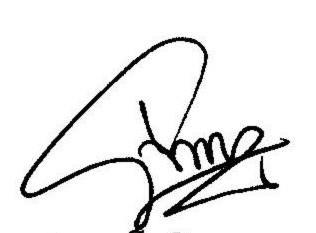 (นายโยธิน  มุลกะกุล)           นายกองค์การบริหารส่วนตำบลสะพุง